  DEVELOPPER DES RELATIONS POSITIVES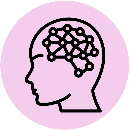 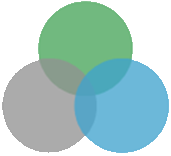 OBJECTIFSSavoir entrer en relationConnaître les qualités d’un ami Se mettre d’accord en équipeMISE EN ŒUVREDEBAT : Qu’est-ce qu’un ami ?Chaque jeune reçoit la liste des qualités essentielles d’un ami (cf Annexe).En 3 minutes, chaque jeune choisit les 5 qualités qui lui semblent les plus importantes dans la liste proposée (il peut en proposer de nouvelles).Par groupe de 4, les jeunes se mettent d’accord sur les 5 qualités essentielles. Ils illustrent sur un support ces 5 qualités (affiche, dessin, outils numériques…) Enfin, ils viennent présenter cette affiche au reste de la classe.La classe procède enfin de la même façon et se met d’accord sur 5 qualités essentielles.Alternative/Prolongement : A la fin de la séance, chaque jeune peut dire la qualité qui lui parait essentielle.Sources Les ateliers CPS-Enfants Mindful© (Béatrice Lamboy et al., AFEPS 2017)ANNEXE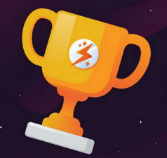 Quel est mon TOP 5 des qualités d’un ami  ?Il / elle sait m’écouter.Il / elle me ressemble.J’ai confiance en lui /elle.Il / elle est joyeux / joyeuse.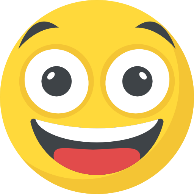 Il / elle est gentil / gentille.Il / elle est calme.Il / elle est rigolo / rigolote.Il / elle aime les animaux. Il / elle m’accepte comme je suis.Il / elle aime la musique.Il / elle aime le sport.Il / elle courageux / courageuse.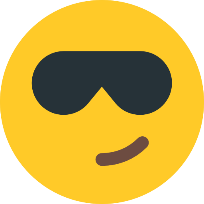 Il / elle est intelligent / intelligente.Il / elle sait partager. Il / elle est riche.Il / elle a des tas d’idées.Il / elle me fait rire.Il / elle sait garder des secrets.Il / elle est différent / différente de moi. Il / elle a de bonnes notes. Il / elle aime les mêmes choses que moi.Il / elle est fidèle.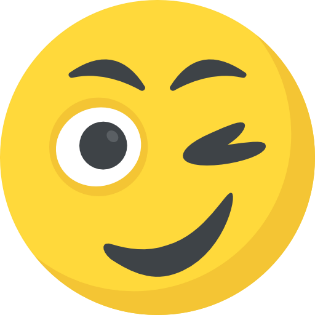 Il / elle est curieux / curieuse.Il / elle est beau / belle.Il / elle me fait découvrir de nouvelles choses.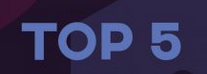 12345